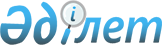 О внесении изменений в приказ Министра индустрии и инфраструктурного развития Республики Казахстан от 30 сентября 2021 года № 518 "Об утверждении Правил маркировки и прослеживаемости обувных товаров"Приказ и.о. Министра промышленности и строительства Республики Казахстан от 19 декабря 2023 года № 131. Зарегистрирован в Министерстве юстиции Республики Казахстан 21 декабря 2023 года № 33790
      ПРИКАЗЫВАЮ:
      1. Внести в приказ Министра индустрии и инфраструктурного развития Республики Казахстан от 30 сентября 2021 года № 518 "Об утверждении Правил маркировки и прослеживаемости обувных товаров" (зарегистрирован в Реестре государственной регистрации нормативных правовых актов за № 24624) следующие изменения:
      В Правилах маркировки и прослеживаемости обувных товаров, утвержденных указанным приказом:
      пункт 3 изложить в следующей редакции:
      "3. Ввод в оборот обувных товаров осуществляется посредством нанесения на них средств идентификации и передачи в ИС МПТ сведений о маркировке обувных товаров средствами идентификации, их обороте и выводе из оборота на территории Республики Казахстан.
      Не допускается оборот и вывод из оборота остатков обувных товаров, не маркированных средствами идентификации.
      Маркировка остатков обувных товаров, реализуемых (продаваемых) на территории Республики Казахстан осуществляется до 1 февраля 2024 года.";
      пункт 5 изложить в следующей редакции:
      "5. Производители осуществляют маркировку обувных товаров, произведенных на территории Республики Казахстан, средствами идентификации до первичной возмездной или безвозмездной передачи товара новому собственнику или иному лицу.
      Импортер обеспечивает маркировку обувных товаров, произведенных за пределами территории Республики Казахстан, до ввоза на территорию Республики Казахстан или до помещения обувных товаров под таможенные процедуры выпуска для внутреннего потребления или реимпорта. Разрешается до 1 февраля 2024 года маркировка товаров после их помещения под процедуру выпуска для внутреннего потребления или реимпорта в собственных складских помещениях импортера.
      Комиссионер обеспечивает маркировку обувных товаров, принимаемых на реализацию от физических лиц в рамках договоров комиссии, заключенных в соответствии с главой 43 Гражданского кодекса Республики Казахстан (Особенная часть).
      В случае утраты или повреждения средств идентификации обувных товаров участник оборота обувных товаров обеспечивает маркировку ранее маркированных обувных товаров (перемаркировку), поставляемых (реализуемых) в рамках сделок купли-продажи, в том числе предлагаемых к реализации (продаже) после их возврата потребителем, а также в рамках договоров комиссии/поручения, заключенных в соответствии с главами 41 и 43 Гражданского кодекса Республики Казахстан (Особенная часть).";
      пункт 28 изложить в следующей редакции:
      "28. Нанесение средств идентификации на обувные товары, или на потребительские упаковки обувных товаров, или на товарные ярлыки обувных товаров в случаях производства, оборота и возврата обувных товаров на территории Республики Казахстан осуществляется в местах производства или хранения таких товаров, а в случае ввоза - до фактического пересечения государственной границы Республики Казахстан, до помещения под таможенные процедуры выпуска для внутреннего потребления или реимпорта. Разрешается до 1 февраля 2024 года нанесение средств идентификации на обувные товары, или на потребительские упаковки обувных товаров, или на товарные ярлыки обувных товаров после помещения обувных товаров под процедуру выпуска для внутреннего потребления или реимпорта в собственных складских помещениях импортера.".
      2. Комитету промышленности Министерства промышленности и строительства Республики Казахстан в установленном законодательством порядке обеспечить:
      1) государственную регистрацию настоящего приказа в Министерстве юстиции Республики Казахстан;
      2) размещение настоящего приказа на интернет-ресурсе Министерства промышленности и строительства Республики Казахстан.
      3. Контроль за исполнением настоящего приказа возложить на курирующего вице-министра промышленности и строительства Республики Казахстан.
      4. Настоящий приказ вводится в действие по истечении десяти календарных дней после дня его первого официального опубликования.
      "СОГЛАСОВАН"Министерство финансовРеспублики Казахстан
      "СОГЛАСОВАН"Министерство торговли и интеграцииРеспублики Казахстан
      "СОГЛАСОВАН"Министерство национальной экономикиРеспублики Казахстан
					© 2012. РГП на ПХВ «Институт законодательства и правовой информации Республики Казахстан» Министерства юстиции Республики Казахстан
				
      исполняющий обязанностиМинистра промышленностии строительстваРеспублики Казахстан

И. Оспанов
